				Kupní smlouva				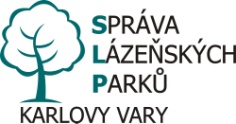 v souladu s ustanovením § 2079 a násl. zákona č. 89/2012 Sb., občanský zákoník, ve znění pozdějších předpisůI. Smluvní stranyKupující:	Správa lázeňských parků, příspěvková organizace		Sídlo: 	U Solivárny 2004/2, 360 01 Karlovy Vary		IČ:	00871982		DIČ:	CZ00871982		Osoba oprávněná k jednání- ve věcech smluvních:	Ing. Miroslav Kučera, tel. 602 582 426 - ve věcech technických:        Stanislav Hušek, tel. 723 017 988	dále jen „kupující“Prodávající:   ZV AGRO, s.r.o.	                       Sídlo:  Švermova 1373, 413 01 Roudnice nad Labem                         IČ:      28722833				                        DIČ:    CZ28722833			                        Osoba oprávněná k jednání- ve věcech smluvních:         Zdeněk Ježek    tel.725 311 820	 - ve věcech technických:      Jaroslav Gürth   tel.736 628 350									dále jen „prodávající“uzavřely za na základě cenové nabídky zpracované dle zadání Výzvy pro zájemce k podání  nabídky na veřejnou zakázku malého rozsahu „Vodní cisterna“ ze dne 17.07.2018 a podmínek dále dohodnutých, tuto kupní smlouvu:II. Prohlášení prodávajícíhoProdávající tímto prohlašuje, že je výhradním vlastníkem prodávaného zařízení tak, jak je popsáno v čl.III této Smlouvy a že mu nejsou známy žádné okolnosti, které by bránily převodu tohoto zařízení.III. Předmět smlouvyPředmětem této smlouvy je prodej a koupě níže popsaného zařízení:Vodní cisterna NCS 1500Bližší specifikace: Cisternová nástavba musí být vhodná k montáži na vozidlo Multicar M26. 		Vodní cisterna sklolaminátová, objem 1500lAgregát k vodní nádrži na zálivku zeleněPrůtok min. 110l/minTlak min. 20 bar – regulovatelný tlak a průtok vodyRuční samonavíjecí pružinový naviják vč. hadice – délka min. 10mRuční ovládání vody – cívkaBez odstavných nohouIV. Kupní cena a platební podmínky4.1. 	Cena  stroje specifikovaného v čl. III.		Cena bez DPH:        153 000,00 Kč		DPH 21%:                  32 130,00 Kč		Cena vč. DPH:         185 130,00 Kč4.2.	Cenu podle článku 4.1 zaplatí objednatel zhotoviteli po předání  na základě vystavené faktury. Platební styk pouze bezhotovostní a v Kč. Platba ze strany zadavatele se považuje za provedenou dnem odepsání z účtu zadavatele. Splatnost faktur je 21 dnů. 4.3. 	Uchazeč o zakázku je vázán celým obsahem nabídky po celou dobu běhu zadávací lhůty a prodávající je vázán výše uvedenou cenou, která je maximální možná pro realizaci prodeje. 4.4. 	Kupující je oprávněn bez sankčního zatížení vrátit prodávajícímu do tří dnů od jejího obdržení fakturu, pokud neobsahuje náležitosti daňového dokladu podle obecně závazných předpisů nebo pro zjevné chyby a nesprávnosti, které musí jmenovitě vytknout.V. Termíny plnění5.1.	Prodávající se zavazuje dodat a předat objednateli předmět plnění do 30.09.2018.VI. Předání a převzetí díla6.1.	Stroj  bude předán a převzat v sídle kupujícího.6.2.	Předání a převzetí stroje se uskuteční formou předávacího protokolu potvrzeného oběma stranami.VII. Záruka 7.1.	Prodávající prohlašuje, že jím dodaný stroj bude splňovat podmínky stanovené 	obecně závaznými, technickými a jinými předpisy.7.2. 	Záruční doba je 24 měsíců. Veškeré vady, závady a poruchy, které budou 	nárokovány na záruku, bude opravovat prodávající nebo osoba prodávajícím 	pověřená.7.3.      Prodávající zajistí záruční a pozáruční servis vč. dodávky originálních dílů po dobu životnosti stroje. Časová dostupnost servisu od nahlášení opravy: do 24 hod.VIII. Smluvní pokuty8.1. 	Smluvní strany se zavazují z titulu neplnění výše uvedených závazků z této smlouvy 	zaplatit oprávněné straně tyto pokuty:8.2.	Za prodlení prodávajícího v případě prodlení s termínem realizace zaplatí smluvní 	pokutu ve výši 0,05% z ceny díla.8.3.     Za prodlení kupujícího v případě prodlení s úhradou faktury zaplatí smluvní pokutu            ve výši 0,05% z fakturované částky za každý den prodlení.8.4.     Úhradou sankcí není dotčeno právo smluvních stran na náhradu škody.8.5.     Smluvní strany se dohodly, že v případě vzniku škody způsobené porušením              povinnosti ze závazku, na níž je dohodnuta smluvní pokuta, se hradí pouze škoda            přesahující smluvní pokutu.IX. Rozhodčí doložka9.1.	Všechny spory vznikající z této Smlouvy a v souvislosti s ní, tedy i spory související 	se zajištěním závazků ze Smlouvy, budou rozhodovány s konečnou platností u 	místně příslušného soudu. X. Závěrečná ustanovení10.1.	Změna osoby oprávněné zastupovat smluvní stranu musí být písemná a vůči druhé 	straně nabývá účinnosti dnem jejího doručení.10.2.	Smlouvu lze měnit nebo doplnit pouze písemnými změnami nebo dodatky 	podepsanými oprávněnými zástupci obou smluvních stran.10.3.	Smlouva je vydávána ve dvou vyhotoveních, přičemž každá smluvní strana obdrží při 	jejím podpisu jeden výtisk.10.4.	Vzájemné vztahy smluvních stran nevyplývající z této smlouvy se řídí právním řádem, 	převážně obchodním zákoníkem.10.5.	Smlouva nabývá účinnosti dnem jejího podpisu, při prohlášení svobodné vůle obou 	smluvních stran prosté omylu ve znění, právech a povinnostech z ní vyplývajících. O	bě smluvní strany potvrzují, že jsou oprávněny k podpisu této smlouvy, že si ji 	přečetly a že nebyla sjednána v tísni ani za jinak jednostranně výhodných podmínek. 10.6.   Podpisem této smlouvy zhotovitel jako subjekt údajů potvrzuje, že objednatel jako           správce údajů splnil vůči němu informační povinnost ve smyslu ust. § 11 zákona č.           101/2000 Sb., v platném znění, týkající se zejména rozsahu, účelu, způsobu, místa           provádění zpracování osobních dat subjektu údajů a možnosti nakládání s nimi, jakož           i osobě jejich zpracovatele. Dodavatel podpisem této smlouvy souhlasí se            zpracováním osobních údajů. Souhlas se zpracováním osobních údajů je dobrovolný            a dodavatel jej může kdykoliv zcela nebo z části odvolat. V případě odvolání souhlasu           dodavatelem, objednatel nebude nadále osobní údaje zpracovávat. Objednatel tak            bude zpracovávat pouze osobní údaje dodavatele pro účely, ke kterým podle zákona           nepotřebuje souhlas dodavatele.Karlovy Vary dne 09.08.2018                              V Roudnici nad Labem  09.08.2018......................................................……...........................KupujícíProdávající